South West Regional Committee AGM 2021 Report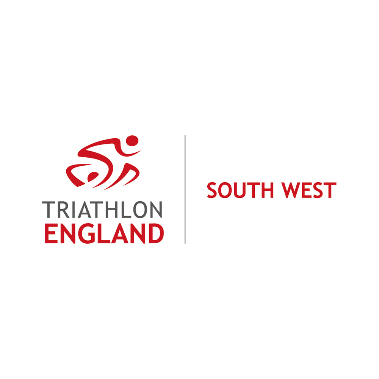 Regional Development Manager- South West: Debbie HillThe work programme of the Regional Development Managers is based around the values and goals laid out in the British Triathlon Strategic plan: 2019-2024Club and individual membershipTotal number of clubs SW (my region) 54 plus 8 Gloucestershire clubs: 62 clubsTotal membership SW (my region) 2487 plus 206 Gloucestershire: 2693We only had a couple of clubs that did not reaffiliate after the hard year of 2020, we however had a few new ones affiliate so on average we have the same number of clubs as we did in 2020. The individual membership is up on last year by over 200Covid-192021 started in a lockdown, but that has not stopped us! Back to clubs, back to training and back to racing! 64 events held across the SW over the 2021 season. BTF provided support and guidance to the Triathlon community on how to get back safely. TE offered £400 grant to help clubs get back on their feet. 3 clubs in the SW applied and were awarded the grant.Safeguarding At the start of the year British Triathlon informed our coach and activator workforce about the way we are improving and updating our safeguarding standards and requirements. In order to support us in protecting participation, training and competition environments, we require all coaches and activators to attain a safeguarding qualification by the end of 2021. This is something BTF are passionate about and keeping those in the triathlon world safe is a priority.Coaching And LTO coursesWe held 4 level 1 courses at Tidworth, Wiltshire in March/ April, the postponed course in  Millfield, Street in June, Tavistock, Devon in October, Bath face to face days booked for Nov. We had a level 1 course in Tavistock, Devon in May and another booked in for Jan/ Feb 2022 in Tidworth, Wiltshire, at the time of writing the report there are only 2 places remaining. All other courses were full. Planning for courses in 2022 is under way. Local Technical Officials course is booked for November 2021 in Chippenham.Club Chairs Forum and Club Advisory panel.The Regional Committee have taken the lead to set up a Club Chairs forum and in 2021 they have hosted 2 of these forums, those that have attended have found them useful as clubs get together to solve problems and share ideas. Moving forward we would like these forums to be as useful as possible for the clubs in the South west, so please do let me know if you would like to have any topics in particular covered and if that requires getting in a special guest I am happy to try to arrange. There are also a number of clubs chairs from the SW that sit on the TE Clubs advisory panel, to test and challenge ideas and initiatives from TE.Junior developmentI held a Q & A session with the junior clubs and the Head coach of the  Regional academy, which went down well. I am planning to pull together a Junior Development group to help shape the future of juniors in the SW from grassroots to academy.The Big ActiveTE launched their new development plan in Sept 2021, getting more people doing swim bike and run in more places. This will form much of my work moving forward. I have a priority place in Torbay to focus on asset based community development, the learnings through this can be used in other areas. More to come on this.Get in touch: Debbiehill@britishtriathlon.org